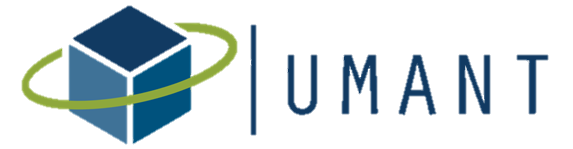 August 2nd 2019, 12:00 PMCity of Mesquite757 N. Galloway Avenue. As you walk in the main entrance of City Hall, you will make a right and the conference room is located at the end of the hall.Dial in: 716-293-8199PIN: 73102https://www.uberconference.com/taylorloughAGENDA Approval of June 7th Meeting MinutesCommittee Updates Networking & Mentorship:Trends and Tours updateSpecial EventsOne day conference updateProfessional Development Legislative UpdateEthics EventMemberships & Partnerships Communications Approve the new mission statement: The mission of the Urban Management Assistants of North Texas (UMANT) is to build and foster an authentic community of public servants through professional development and networking opportunities. UMANT will connect, inspire, and develop professionals and students in local government to benefit the community and organization they serve.Calendar UpdatePitstick Scholarship UpdateOfficer ElectionsNext meeting & closing comments 2019 Meetings: September 6– City of SachseOctober 4– City of SouthlakeNovember 1– City of AnnaDecember 6– City of IrvingMEETING NOTES